СЕДМИЧНО ОПТЕРЕЋЕЊЕ У АКАДЕМСКОЈ 2022/2023. ГОДИНИ МФ – Машински факултет, РФ – Рударски факултет, Ч – Укупно часова/30, БГ – Број група,  – Сума СЕДМИЧНО ОПТЕРЕЋЕЊЕ НАСТАВНИКА И САРАДНИКА У АКАДЕМСКОЈ 2022/2023. ГОДИНИ МФ – Машински факултет, РФ – Рударски факултет, Ч – Укупно часова/30,  – Сума Бања Лука, 01.11.2022. године												ШЕФ КАТЕДРЕ:															Проф. др Милан Тица, с.р.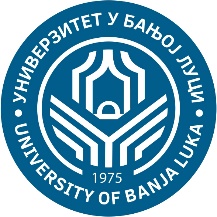 УНИВЕРЗИТЕТ У БАЊОЈ ЛУЦИМАШИНСКИ ФАКУЛТЕТКатедра за механику и конструкције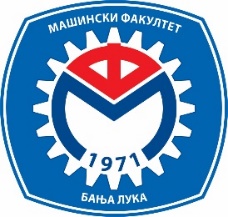 РеднибројПредмет (Шифра)Акроним чланице: Студијски програмЦиклус студијаГодинастудијаСеместарПредавањаВјежбеВјежбеРеднибројПредмет (Шифра)Акроним чланице: Студијски програмЦиклус студијаГодинастудијаСеместарЧЧБГ1.Механика I(16-Б10МХ1)МФ: СвиIII 112 22.Отпорност материјала(16-Б20ОТМ)МФ: СвиIIII1,51,5233.Теорија еластичности(16-М10ТЕЛ)МФ: Конструкционо машинствоIIII1,51,511,54.Отпорност материјала(Р1ОМАТ)РФ: СвиIIIIII1,51,511,5УКУПНО ЧАСОВА СЕДМИЧНОУКУПНО ЧАСОВА СЕДМИЧНОУКУПНО ЧАСОВА СЕДМИЧНОУКУПНО ЧАСОВА СЕДМИЧНОУКУПНО ЧАСОВА СЕДМИЧНОУКУПНО ЧАСОВА СЕДМИЧНО5,508,00РеднибројНаставник/СарадникАкроним члнице: Студијски програмЦиклус студијаПредавањаПредавањаВјежбеВјежбеРеднибројНаставник/СарадникАкроним члнице: Студијски програмЦиклус студијаЧ Ч1.Др. Страин Посављак,ред. проф.МФ: СвиI2,55,5------1.Др. Страин Посављак,ред. проф.МФ: Конструкционо машинствоII1,55,5------1.Др. Страин Посављак,ред. проф.РФ: СвиI1,55,5------2.Гордана Тошић,ма, в. асист.МФ: СвиI------582.Гордана Тошић,ма, в. асист.МФ: Конструкционо машинствоII------1,582.Гордана Тошић,ма, в. асист.РФ: СвиI------1,58УКУПНО ЧАСОВА СЕДМИЧНОУКУПНО ЧАСОВА СЕДМИЧНОУКУПНО ЧАСОВА СЕДМИЧНО5,508,00